ORDENAGAILUKO PRAKTIKAK 22.1. Problema (5-29)*Har dezagun L =  lodi den horma lau handi bat, eroankortasun termikoa k = 2,5 W/m·°C eta azalera
A = 12 m2 dituena Hormaren ezkerreko aldean  = 350 W/m2-ko bero-fluxua gertatzen da eta gainazaleko tenperatura T0 =  dela neurtu da. Jotzen badugu dimentsio bakarreko bero-transferentzia geldikorra gertatzen dela eta nodo-tartea 6 cm-koa dela:a) Lortu sei nodoen diferentzia finituko formulazioa.b) Kalkulatu hormaren kanpo-gainazaleko tenperatura ekuazio horiek ebatzizSOLUZIOA{COMPUTER PROBLEM 2.1}{DEFINE UNITS}{Data}L = 0,3                 	{m}k = 2,5	{W/m C}A = 12 	{m^2}{Boundary conditions}q_0  = 350	{W/m^2}T_0 = 60	{ºC}{Initial conditions}{Grid: space and time}dx = 0,06	{m}M = L/dx	{Number of nodes}x[0] = 0	{NODE 0 - Position [m]}x[1] = x[0] + dx	{NODE 1 - Position [m]}x[2] = x[1] + dx	{NODE 2 - Position [m]}x[3] = x[2] + dx	{NODE 3 - Position [m]}x[4] = x[3] + dx	{NODE 2 - Position [m]}x[5] = x[4] + dx	{NODE 3 - Position [m]}{SOLUTION}{Boundary nodes}T[0] = T_0	{ºC}q_0 + k*(T[1]-T[0])/dx = 0	{NODE 0 - [W/m^2]}{Central nodes}T[0] - 2*T[1] + T[2] = 0	{NODE 1 - Temperature [ºC]}T[1] - 2*T[2] + T[3] = 0	{NODE 2 - Temperature [ºC]}T[2] - 2*T[3] + T[4] = 0	{NODE 3 - Temperature [ºC]}T[3] - 2*T[4] + T[5] = 0	{NODE 4 - Temperature [ºC]}2.2. Problema (5-29)*Aurreko problema berriro kontsideratu eta DIMENTSIO BAKARREKO BERO-EROAPEN GELDIKORRERAKO orokorra den era konpaktuan programatu. SOLUZIOA{COMPUTER PROBLEM 2.2}{Data}L = 0,3                 	{m}k = 2,5	{W/m C}e_gen = 0	{W/m^3 or W/m}A = 12 	{m^2}{Boundary conditions}q_0 = 350	{W/m^2}T_0 = 60	{ºC}{Initial conditions}{Grid: space and time}dx = 0,06	{m}M = L/dx	{Number of nodes}x[0] = 0	{NODE 0 - Position [m]}DUPLICATE i=1;M	x[i] = x[i-1] + dx	{NODE i - Position [m]}END{SOLUTION}{Boundary nodes}T[0] = T_0	{ºC}q_0 + k*(T[1]-T[0])/dx = 0	{NODE 0 - [W/m^2]}{Central nodes}DUPLICATE j=1;M-1	(T[j-1] - 2*T[j] + T[j+1])/dx^2 + e_gen/k = 0	{NODE j - Temperature [ºC]}END2.3. ProblemaAltzairuzko plaka baten eroankortasun termikoa 15 [W/m K] da eta bere baitan doan korronte elektriko batek honako bero sorkuntza bolumetrikoa eragiten dio egen(x) = 120·105·x3 + 78·105·x2 [W/m3] (non x [m]-tan dagoen). Plakaren x = 0 [m] gainazala 35ºC-tan mantentzen da. Ordea, x = 0,1 [m] gainazalak beroa konbekzioz galtzen du 5ºC-an dagoen airera konbekzio bidezko bero transferentzia koefizientea 8 [W/m2ºC] delarik. Plakaren x = 0,1 [m] gainazalak 0,8 emisibitatea dauka eta plakaren gainazal hau inguratzen duten gainazalek 0ºC-ko bataz besteko tenperatura daukate.a) Kalkula ezazu tenperatura x = 0,1 [m]-tan.b) Kalkula ezazu konbekzio gehi erradiazio bidezko bero fluxua ingurunerantz x = 0,1 [m]-tan.c) Kalkula ezazu kondukzioz bero fluxua x = 0,1 [m]-tan.Egizu programa bat zeinak nodo kopurua (M) aldatzea baimentzen duen. Probatu aurreko emaitzak kalkulatzera 4, 10, 50, 100 eta 1000 nodorekin. Irudikatu tenperatura distribuzioak kasu guztietarako.  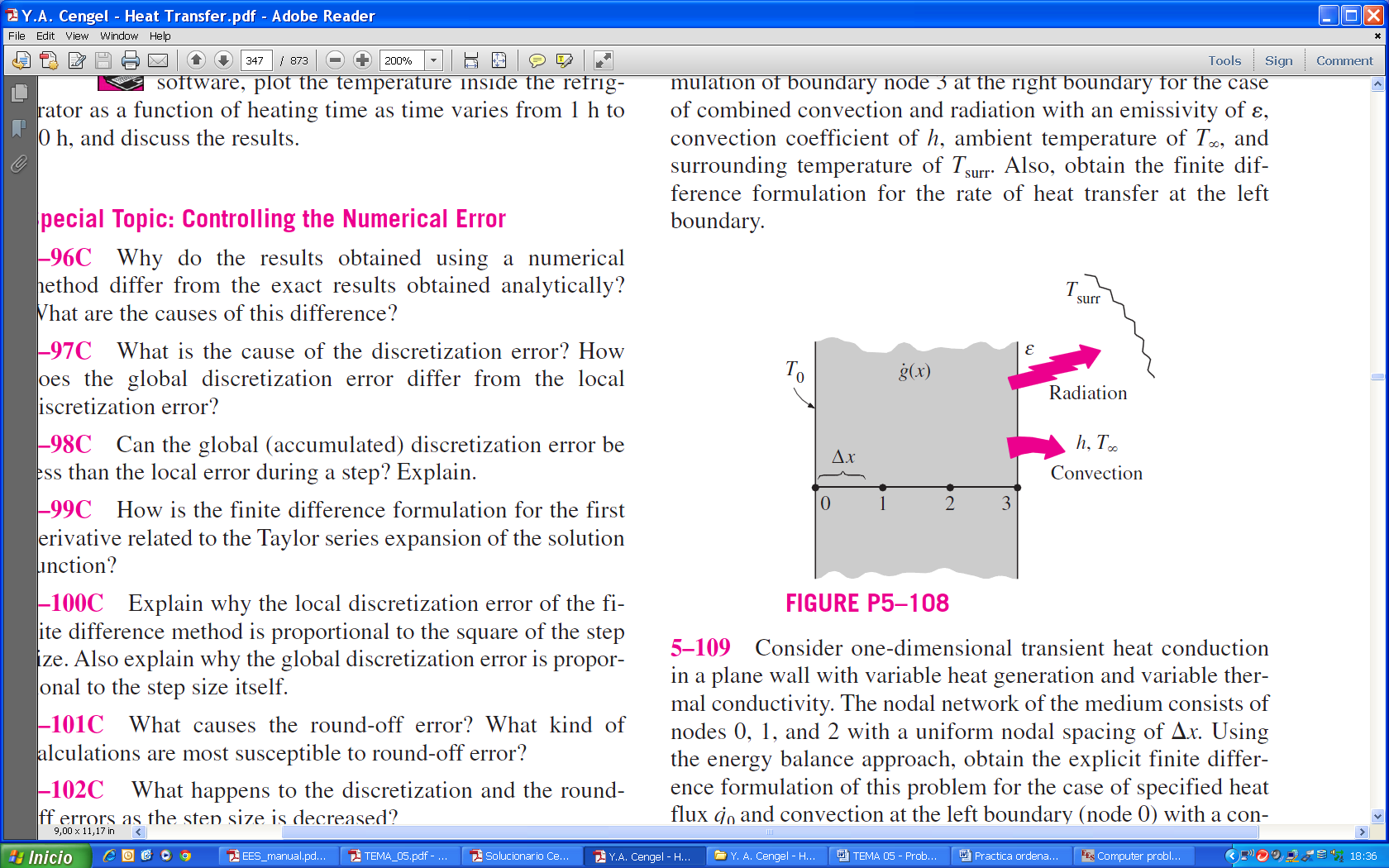 1. IRUDIA: 2.3 problema egiteko eskema.SOLUZIOA{COMPUTER PROBLEM 2.3}{DEFINE UNITS}{Data}L = 0,1                 	{m}k = 15	{W/m C}{e_gen = 12000000*x^3 + 7800000*x^2}	{W/m^3 or W/m}{A = 0 	{m^2}}{Boundary conditions}T_0  = 35	{ºC}h = 8	{W/m^2 ºC}T_air = 5	{ºC}emis = 0,8	{-}T_surr = 0+ 273	{K}sigma = 5,67*10^(-8)	{W/m^2 K^4}{Initial conditions}{Grid: space and time}M = 3                                                                 {Number of nodes - NOTE: counting starts in zero}dx = L/M	{m}x[0] = 0	{NODE 0 - Position [m]}e_gen[0] = 12000000*x[0]^3 + 7800000*x[0]^2	{NODE 0 - Heat generation [W/m^3]}DUPLICATE i=1;M	x[i] = x[i-1] + dx	{NODE i - Position [m]}	e_gen[i] = 12000000*x[i]^3 + 7800000*x[i]^2	{NODE i - Heat generation [W/m^3]}END{SOLUTION}{Boundary nodes}T[0] = T_0	{ºC}h*(T_air-T[M]) + emis*sigma*(T_surr^4 - (T[M]+273)^4)+k*(T[m-1]-T[M])/dx+e_gen[M]*dx/2 = 0 {NODE M - [W/m^2]}{Central nodes}DUPLICATE j=1;M-1	(T[j-1] - 2*T[j] + T[j+1])/dx^2 + e_gen[j]/k = 0	{NODE j - Temperature [ºC]}END{Question a}T_surface = T[M]	{ºC}{Question b}q_surface_AMBIENT =h*(T[M]-T_air) + emis*sigma*((T[M]+273)^4-T_surr^4)           {W/m^2}{Question c}q_surface_COND = -k*(T[M]-T[M-1])/dx	{W/m^2}gen = e_gen[M]*dx/2	{W/m^2}q_surface_CONDplusGEN = q_surface_COND + gen 	{W/m^2}* Honako liburuko problema atalen araberako zenbakikuntza: ÇENGEL, Y. A. TRANSFERENCIA DE CALOR Y MASA, Un enfoque práctico. McGraw-Hill. 3. Edizioa. 2007.